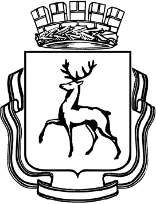 АДМИНИСТРАЦИЯ ГОРОДА НИЖНЕГО НОВГОРОДАПОСТАНОВЛЕНИЕВ соответствии с Федеральным законом от 06.10.2003 № 131-ФЗ «Об общих принципах организации местного самоуправления в Российской Федерации», требованием от 29.03.2019 №2-6-2019 и представления от 08.04.2019 № 2-2/77-2019 прокурора города Нижнего Новгорода, на основании статей 43, 54 Устава города Нижнего Новгорода администрация города Нижнего Новгорода постановляет:Внести в постановление администрации города от 28.02.2019 № 590 «О размещении нестационарных торговых объектов на территории города Нижнего Новгорода» следующие изменения.В Порядке размещения нестационарных торговых объектов на территории города Нижнего Новгорода (далее – Порядок) (приложение № 1):Изложить абзац 5 пункта 1.5 в следующей редакции:«обеспечить соответствие внешнего вида НТО индивидуальному форэскизу либо дизайн- коду НТО, утвержденному нормативным правовым актом администрации города Нижнего Новгорода или городской Думы города Нижнего Новгорода;»В пункте 2.3 слово «размесить» заменить словом   «разместить».Абзац 1 подпункта 4.2.1. дополнить словами «Организатором обследования НТО рабочей группой выступает администрация соответствующего района»Исключить из абзаца 3 слова «и вручает акт обследования субъекту предпринимательской деятельности или его представителю»Изложить абзац 3 подпункта 4.2.2. в следующей редакции:«При обнаружении в ходе первичного обследования НТО несоответствий требованиям договора на размещение НТО, рабочая группа непосредственно при проведении обследования в случае выявления нарушений, производит их фотофиксацию, фиксирует в акте обследования их перечень. Администрация соответствующего района города в день проведения первичного обследования на основании акта обследования вручает субъекту предпринимательской деятельности или его представителю предупреждение с приложением акта обследования о необходимости устранения выявленных нарушений в срок: не более одного рабочего дня для кафе, размещенных на территории, прилегающей к стационарному предприятию общественного питания, и отдельно стоящих кафе, не более трех рабочих дней для прочих объектов с даты выявления нарушения.»Изложить абзацы 5 и 6 подпункта 4.2.3 в следующей редакции:«не позднее 30 календарных дней при выявлении при повторном обследовании фактов не устранения выявленных нарушений, в случае если не принималось решение об одностороннем расторжении договораво внеплановом порядке - не позднее пяти календарных дней со дня поступления от МКУ «УМС» реестра НТО, размещенных на территории города, содержащего информацию о нарушении на территории района требований договора на размещение НТО, обращения или жалобы на нарушения условий договора на размещение НТО;»Изложить абзац 8 подпункта 4.2.3 в следующей редакции:«При обнаружении в ходе обследования НТО несоответствий требованиям договора на размещение НТО, рабочая группа непосредственно при проведении обследования в случае выявления нарушений, производит их фотофиксацию, фиксирует в акте обследования их перечень. Администрация соответствующего района города в день проведения первичного обследования вручает  субъекту предпринимательской деятельности или его представителю акт обследования и предупреждение, в котором, в случае первичного обнаружения нарушений, уведомляет субъекта предпринимательской деятельности о необходимости устранения выявленных нарушений и устанавливает сроки их устранения: не более одного рабочего дня для кафе, размещенных на территории, прилегающей к стационарному предприятию общественного питания, и отдельно стоящих кафе, не более пяти рабочих дней для прочих объектов с даты вручения акта.Дополнить абзац 8 подпункта 4.2.2 и абзац 13 подпункта 4.2.3 словами «, заключенным по Типовой форме договоров на размещение нестационарных торговых объектов приложения № 3 к Порядку.» В форме 1 приложения № 2 к Порядку:Исключить пункт 1.10.В пункте 8.14 слова «с даты оформления данного решения Протоколом» заменить словами «со дня подписания Протокола».В форме 2 приложения № 2 к Порядку:В абзаце 26 слово «обеспечение» заменить словом «обеспечения».Пункт 2 изложить в следующей редакции:«2. Денежные средства, внесенные в качестве Обеспечения заявки, возвращаются Участнику в следующих случаях и в следующие сроки:2.1. В случае принятия решения об отказе от проведения открытого аукциона - в течение пяти рабочих дней со дня принятия такого решения.2.2. В случае отзыва Участником заявки на участие в аукционе до окончания срока подачи заявок на участие в аукционе - в течение пяти рабочих дней со дня поступления Администратору уведомления об отзыве заявки на участие в аукционе.2.3. В случае отказа Участнику в допуске к участию в аукционе или в случае, если Участник аукциона не признан победителем аукциона по данному лоту за исключением случая, когда он был единственным участником, признанным Участником аукциона, - в течение пяти рабочих дней со дня подписания протокола рассмотрения заявок на участие в аукционе.2.4. В случае если заявка на участие в аукционе, поданная Участником, получена после окончания приема конвертов с заявками на участие в аукционе - в течение пяти рабочих дней со дня подписания протокола оценки и сопоставления заявок на участие в аукционе или в случае, если заявка на участие в аукционе подана после подписания указанного протокола - в течение пяти рабочих дней со дня подписания соответствующего акта.2.5. В случае отказа в допуске к участию в аукционе всем Участникам и признания аукциона несостоявшимся - в течение пяти дней со дня признания аукциона несостоявшимся.»Пункт 5 изложить в следующей редакции:«5. Договор на размещение нестационарного торгового объекта считается заключенным с даты его подписания всеми сторонами договора.»Пункт 10.1 изложить в следующей редакции:«10.1. Секретарь комиссии на основании Журнала регистрации участников аукциона и технических протоколов в течение одного рабочего дня со дня проведения аукциона: готовит проект протокола об итогах аукциона, обеспечивает его подписание членами Комиссии и председателем Комиссии.»В Типовых формах договоров на размещение нестационарных торговых объектов приложения № 3 к Порядку.Исключить из пунктов 3.2.4 слова «к содержанию фасадов и»Подпункт 3.2.16 изложить в следующей редакции:«3.2.16. Устранить нарушения, выявленные в ходе обследований Объекта на соответствие требованиям договора, за свой счет и своими силами не позднее чем в сроки, установленные подпунктами 4.2.2, 4.2.3 Порядка размещения нестационарных торговых объектов на территории города Нижнего Новгорода.»Подпункт 3.3.1 изложить в следующей редакции:«3.3.1. Организовывать проведение, в порядке и сроки, установленные подпунктами 4.2.1-4.2.3   Порядка размещения нестационарных торговых объектов на территории города Нижнего Новгорода, обследование рабочей группой соблюдения Предпринимателем требований пунктов 3.2.1, 3.2.4, 3.2.7, 3.2.8, 3.2.9, 3.2.12, 3.2.14, 3.2.15 настоящего договора на месте размещения Объекта.»Подпункт 3.3.3 изложить в следующей редакции:«3.3.3. В случае отказа Предпринимателя при прекращении договора самостоятельно демонтировать и вывезти Объект, осуществить указанные действия в порядке, установленном Административным регламентом администрации города Нижнего Новгорода по исполнению муниципальной функции «Освобождение территории города Нижнего Новгорода от самовольных нестационарных торговых объектов», утвержденным постановлением администрации города Нижнего Новгорода от 31.07.2012 № 3113 и обеспечить ответственное хранение Объекта, с последующим возмещением понесенных расходов за счет Предпринимателя.»Подпункт 3.4.2 изложить в следующей редакции:«3.4.2. В соответствии с подпунктом 4.2.2 Порядка размещения нестационарных торговых объектов на территории города Нижнего Новгорода организовать проведение рабочей группой проведение первичного обследования Объекта на его соответствие требованиям договора. В случае выявления в ходе обследования несоответствия Объекта требованиям договора, предоставить Предпринимателю право устранить своими силами и за свой счет выявленные нарушения в сроки, установленные подпунктом 4.2.2 Порядка размещения нестационарных торговых объектов на территории города Нижнего Новгорода, после чего провести повторное обследование Объекта.»В подпункте 5.3.1 слова «Администратор предупреждает Предпринимателя о необходимости» заменить словами «Администратор вручает Предпринимателю предупреждение о необходимости».Повтор нумерация подпункта 5.3.2 считать номером 5.3.3.В административном регламенте администрации города Нижнего Новгорода по предоставлению муниципальной услуги «Включение места размещения нестационарного торгового объекта в схему размещения нестационарных торговых объектов на территории города Нижнего Новгорода или заключение договора на размещение нестационарного торгового объекта на территории города Нижнего Новгорода» (приложение № 2):В абзаце 7 подпункта 2.6.1.2, абзаце 8 подпункта 2.6.1.3, абзаце 10 подпункта 2.6.1.5, абзаце 8 подпункта 2.6.1.6 слово «плательщиков» заменить словом «плательщиком.В подпунктах 2.6.1.2, 2.6.1.3, 2.6.1.5 слова «(в случае размещения объекта не в соответствии с утвержденными дизайн- кодами НТО)» заменить словами «(в случае размещения объекта не в соответствии с дизайн- кодами НТО, утвержденными нормативными правовыми актами администрации города Нижнего Новгорода или городской Думы города Нижнего Новгорода)».Изложить подпункт 3.4.1 в следующей редакции:«3.4.1 Глава администрации соответствующего района в срок не позднее 14 рабочих дней со дня поступления заявления о заключении договора на размещение нестационарного торгового объекта организует подготовку договора на размещение НТО с субъектом предпринимательской деятельности по форме приложения 3 к Порядку, утвержденному настоящим Постановлением, и свидетельства по форме Приложения № 4 к Порядку, утвержденному настоящим Постановлением.»В абзаце 9 пункта 3.2 исключить слово «серьезных».Абзац 14 пункта 3.2 изложить в следующей редакции:«При наличии оснований для отказа в приеме документов, необходимых для предоставления муниципальной услуги специалист МКУ «МФЦ», ответственный за прием документов, уведомляет заявителя о наличии препятствий к принятию документов, объясняет заявителю содержание выявленных недостатков в предоставленных документах и предлагает принять меры по их устранению, в противном случае при отсутствии возможности устранения препятствий выдает, непосредственно при подаче документов, заявителю, в срок не более 15 минут, письменный отказ в приеме документов, заверенный подписью и печатью МКУ «МФЦ» по форме приложения № 7 к настоящему Регламенту.»Управлению по связям со СМИ администрации города Нижнего Новгорода (Квашнина Н.М.) обеспечить опубликование настоящего постановления в официальном печатном средстве массовой информации – газете «День города. Нижний Новгород».Департаменту правового обеспечения администрации города Нижнего Новгорода (Киселева С.Б.) обеспечить размещение настоящего постановления на официальном сайте администрации города Нижнего Новгорода в информационно-телекоммуникационной сети «Интернет».Контроль за исполнением постановления возложить на первого заместителя главы администрации города Нижнего Новгорода Казачкову Н.В.А.В. Моисеенко419 48 96Лист согласованияпроекта постановления администрации города Нижнего Новгорода «О внесении изменений в постановление администрации города от 28.02.2019 № 590»№ ┌┐Глава города                                                          В.А.ПановНаименование должностиПодпись, датаРасшифровкаподписиПроект представлен:Первый заместитель главы администрации городаН.В. КазачковаОтветственный исполнитель: И.О. директора департамента предпринимательства и туризма А В. МоисеенкоИсполнитель:начальник управления развития предпринимательства и потребительского рынка департамента предпринимательства и туризмаЕ.В. ПрометоваЗаместитель начальника управления, начальник отдела поддержки и развития предпринимательства и потребительского рынка департамента предпринимательства и туризмаВ.Б. ВласовУправление по связям со СМИ Н.М. КвашнинаУправление административно-технического и  муниципального контроляИ.М. СоловьевМуниципальное казенное учреждение «Управление по организации работы объектов мелкорозничной сети города Нижнего Новгорода»А.В. АзаренковАдминистрация Автозаводского районаА.В. НагинАдминистрация Канавинского районаМ.С. ШаровАдминистрация Ленинского районаА.А. ГлазовАдминистрация Московского районаВ.А. КропотинАдминистрация Нижегородского районаА.В. МочкаевАдминистрация Приокского районаМ.П. ШатиловАдминистрация Советского районаВ.О.ИсаевАдминистрация Сормовского районаД.Г. СивохинМуниципальное казенное учреждение «Многофункциональный центр предоставления государственных и муниципальных услуг города Нижнего Новгорода»С.Р. МусарскаяДепартамент правового обеспеченияС.Б. Киселева